2023 Benin Holidays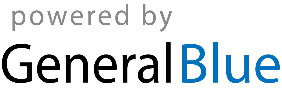 Benin 2023 CalendarBenin 2023 CalendarBenin 2023 CalendarBenin 2023 CalendarBenin 2023 CalendarBenin 2023 CalendarBenin 2023 CalendarBenin 2023 CalendarBenin 2023 CalendarBenin 2023 CalendarBenin 2023 CalendarBenin 2023 CalendarBenin 2023 CalendarBenin 2023 CalendarBenin 2023 CalendarBenin 2023 CalendarBenin 2023 CalendarBenin 2023 CalendarBenin 2023 CalendarBenin 2023 CalendarBenin 2023 CalendarBenin 2023 CalendarBenin 2023 CalendarJanuaryJanuaryJanuaryJanuaryJanuaryJanuaryJanuaryFebruaryFebruaryFebruaryFebruaryFebruaryFebruaryFebruaryMarchMarchMarchMarchMarchMarchMarchSuMoTuWeThFrSaSuMoTuWeThFrSaSuMoTuWeThFrSa123456712341234891011121314567891011567891011151617181920211213141516171812131415161718222324252627281920212223242519202122232425293031262728262728293031AprilAprilAprilAprilAprilAprilAprilMayMayMayMayMayMayMayJuneJuneJuneJuneJuneJuneJuneSuMoTuWeThFrSaSuMoTuWeThFrSaSuMoTuWeThFrSa11234561232345678789101112134567891091011121314151415161718192011121314151617161718192021222122232425262718192021222324232425262728292829303125262728293030JulyJulyJulyJulyJulyJulyJulyAugustAugustAugustAugustAugustAugustAugustSeptemberSeptemberSeptemberSeptemberSeptemberSeptemberSeptemberSuMoTuWeThFrSaSuMoTuWeThFrSaSuMoTuWeThFrSa1123451223456786789101112345678991011121314151314151617181910111213141516161718192021222021222324252617181920212223232425262728292728293031242526272829303031OctoberOctoberOctoberOctoberOctoberOctoberOctoberNovemberNovemberNovemberNovemberNovemberNovemberNovemberDecemberDecemberDecemberDecemberDecemberDecemberDecemberSuMoTuWeThFrSaSuMoTuWeThFrSaSuMoTuWeThFrSa1234567123412891011121314567891011345678915161718192021121314151617181011121314151622232425262728192021222324251718192021222329303126272829302425262728293031Jan 1	New Year’s DayJan 10	Fête 15 VodounApr 9	Easter SundayApr 10	Easter MondayApr 21	End of Ramadan (Eid al-Fitr)May 1	Labour DayMay 18	Ascension DayMay 28	PentecostMay 29	Whit MondayJun 28	Feast of the Sacrifice (Eid al-Adha)Aug 1	Independence DayAug 15	AssumptionSep 27	Birthday of Muhammad (Mawlid)Nov 1	All Saints’ DayDec 25	Christmas Day